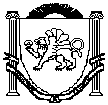 РЕСПУБЛИКА КРЫМНИЖНЕГОРСКИЙ РАЙОННОВОГРИГОРЬЕВСКИЙ СЕЛЬСКИЙ СОВЕТ                                                38-сессия 1-го созываРЕШЕНИЕ № 2От 15.05 2018 года                                             с. НовогригорьевкаО внесении изменений в Устав муниципального образования Новогригорьевское сельское поселениеНижнегорского района Республики Крым.
В целях приведения Устава муниципального образования Новогригорьевского сельского поселения Нижнегорского района Республики Крым в соответствии с Федеральными законами от 06.10.2003г №131-ФЗ «Об общих принципах организации местного самоуправления в Российской Федерации», от 21.07.2005 г. № 97-ФЗ «О государственной регистрации уставов муниципальных образований», законом Республики Крым от 19.01.2015г. № 71-ЗРК/2015 «О закреплении за сельскими поселениями Республики Крым вопросов местного значения», Уставом муниципального образования Новогригорьевское сельское поселение Нижнегорского района Республики Крым, Новогригорьевский сельский совет РЕШИЛ:1. Внести в Устав муниципального образования Новогригорьевского сельского поселения Нижнегорского района Республики Крым (далее – Устав) следующие изменения:1.1. Пункт 19  статьи 5 Устава изложить в новой редакции:«19) участие в организации деятельности по накоплению (в том числе раздельному накоплению) и транспортированию твёрдых коммунальных отходов;»;1.2. Статью 6 Устава дополнить пунктом 16 следующего содержания:«16) оказание содействия развитию физической культуры и спорта инвалидов, лиц с ограниченными возможностями здоровья, адаптивной физической культуры и адаптивного спорта.».1.3. Внести в статью 19 Устава следующие изменения:1.3.1. Наименование статьи изложить в следующей редакции:«Статья 19. Публичные слушания, общественные обсуждения».1.3.2. Содержание пункта 3 части 3 статьи 19 заменить текстом следующего содержания:«3) проект стратегии социально-экономического развития муниципального образования;».Статью 19 изложить в следующей редакции:Статья 19. Публичные слушания, общественные обсуждения1. Для обсуждения проектов муниципальных правовых актов по вопросам местного значения с участием жителей муниципального образования представительным органом муниципального образования, главой муниципального образования могут проводиться публичные слушания.2. Публичные слушания проводятся по инициативе населения, представительного органа муниципального образования или главы муниципального образования.Публичные слушания, проводимые по инициативе населения или представительного органа муниципального образования, назначаются представительным органом муниципального образования, а по инициативе главы муниципального образования - главой муниципального образования.3. На публичные слушания должны выноситься:1) проект устава муниципального образования, а также проект муниципального нормативного правового акта о внесении изменений и дополнений в данный устав, кроме случаев, когда в устав муниципального образования вносятся изменения в форме точного воспроизведения положений Конституции Российской Федерации, федеральных законов, конституции (устава) или законов субъекта Российской Федерации в целях приведения данного устава в соответствие с этими нормативными правовыми актами;2) проект местного бюджета и отчет о его исполнении;3) проект стратегии социально-экономического развития муниципального образования;4) вопросы о преобразовании муниципального образования, за исключением случаев, если в соответствии со статьей 13 настоящего Федерального закона для преобразования муниципального образования требуется получение согласия населения муниципального образования, выраженного путем голосования либо на сходах граждан. 3.Порядок организации и проведения публичных слушаний по проектам и вопросам, указанным в части 3 настоящей статьи, определяется уставом муниципального образования и (или) нормативными правовыми актами представительного органа муниципального образования и должен предусматривать заблаговременное оповещение жителей муниципального образования о времени и месте проведения публичных слушаний, заблаговременное ознакомление с проектом муниципального правового акта, другие меры, обеспечивающие участие в публичных слушаниях жителей муниципального образования, опубликование (обнародование) результатов публичных слушаний, включая мотивированное обоснование принятых решений.4.По проектам генеральных планов, проектам правил землепользования и застройки, проектам планировки территории, проектам межевания территории, проектам правил благоустройства территорий, проектам, предусматривающим внесение изменений в один из указанных утвержденных документов, проектам решений о предоставлении разрешения на условно разрешенный вид использования земельного участка или объекта капитального строительства, проектам решений о предоставлении разрешения на отклонение от предельных параметров разрешенного строительства, реконструкции объектов капитального строительства, вопросам изменения одного вида разрешенного использования земельных участков и объектов капитального строительства на другой вид такого использования при отсутствии утвержденных правил землепользования и застройки проводятся общественные обсуждения или публичные слушания, порядок организации и проведения которых определяется уставом муниципального образования и (или) нормативным правовым актом представительного органа муниципального образования с учетом положений законодательства о градостроительной деятельности.5. Решение о проведении публичных слушаний должно приниматься не позже чем за 20 дней до дня рассмотрения соответствующим органом или должностным лицом Поселения проекта муниципального правового акта, если иной срок не предусмотрен действующим законодательством.6. Решение о проведении публичных слушаний с указанием времени и места их проведения и проект соответствующего муниципального правового акта, выносимого на публичные слушания, подлежат опубликованию (обнародованию) не позднее, чем за 5 дней до дня проведения публичных слушаний, если иной срок не предусмотрен действующим законодательством.7. Со дня опубликования решения о проведении публичных слушаний и до дня их проведения жители Поселения вправе направлять председателю Новогригорьевского сельского совета письменные предложения и замечания по вопросу, выносимому на публичные слушания, в том числе поправки и иные предложения к проекту выносимого на публичные слушания муниципального правового акта. Председатель Новогригорьевского сельского совета организует обобщение поступающих предложений и замечаний. Указанные предложения и замечания доводятся до сведения участников публичных слушаний.8. Публичные слушания проводятся не позднее, чем за 5 дней до дня рассмотрения проекта муниципального правового акта, если иной срок не предусмотрен действующим законодательством. Публичные слушания проводятся с приглашением специалистов, экспертов, заинтересованных лиц. На публичных слушаниях вправе присутствовать любой житель Поселения.9. По итогам проведения публичных слушаний принимаются рекомендации, которые подлежат обязательному рассмотрению органами местного самоуправления и должностными лицами Поселения, к компетенции которых отнесено принятие выносимого на публичные слушания проекта муниципального правового акта.10. Результаты публичных слушаний, включая мотивированное обоснование принятого решения,  должны быть опубликованы (обнародованы) не позднее чем через 5 дней после проведения публичных слушаний.11. Порядок организации и проведение публичных слушаний по проектам и вопросам, указанным в части 3 определяется Положением о публичных слушаниях, утверждаемым Новогригорьевским сельским советом.1.6. Часть 1 статьи 22 Устава изложить в следующей редакции: «В случаях, предусмотренных настоящим Федеральным законом, сход граждан может проводиться:1) в населенном пункте по вопросу изменения границ поселения  в состав которого входит указанный населенный пункт, влекущего отнесение территории указанного населенного пункта к территории другого поселения (муниципального района);2) в населенном пункте, входящем в состав поселения, по вопросу введения и использования средств самообложения граждан на территории данного населенного пункта;»	1.7. Пункт 5 части 1 статьи 33 Устава изложить в следующей редакции:«5) утверждение стратегии социально-экономического развития муниципального образования;»1.8. Статью 46 Устава дополнить частью 3 следующего содержания:«В случае,  если председатель Новогригорьевского сельского совета, полномочия которого прекращены досрочно на основании правового акта высшего должностного лица Республики Крым (руководителя высшего исполнительного органа государственной власти Республики Крым) об отрешении от должности председателя Новогригорьевского сельского совета либо на основании решения Новогригорьевского сельского совета об удалении председателя Новогригорьевского сельского совета в отставку, обжалует данные правовой акт или решение в судебном порядке, Новогригорьевский сельский совет не вправе принимать решение об избрании председателя Новогригорьевского сельского совета, избираемого Новогригорьевским сельским советом из своего состава, до вступления решения суда в законную силу.».1.9. Пункт 11 части 1 статьи 49 Устава дополнить абзацем 7 следующего содержания: «- обладает полномочиями в сфере стратегического планирования, предусмотренными Федеральным законом от 28 июня 2014 года N 172-ФЗ "О стратегическом планировании в Российской Федерации"».1.10. Абзац 5 пункта 1 части 1 статьи 49 Устава изложить в следующей редакции: «- организует сбор статистических показателей, характеризующих состояние экономики и социальной сферы муниципального образования, и предоставление указанных данных органам государственной власти в порядке, установленном Правительством Российской Федерации;».1.11. Статью 77 Устава изложить в следующей редакции:«Статья 77. Средства самообложения граждан Поселения  1. Под средствами самообложения граждан понимаются разовые платежи граждан, осуществляемые для решения конкретных вопросов местного значения. Размер платежей в порядке самообложения граждан устанавливается в абсолютной величине равным для всех жителей Поселения (населенного пункта, входящего в состав поселения), за исключением отдельных категорий граждан, численность которых не может превышать 30 процентов от общего числа жителей Поселения (населенного пункта, входящего в состав поселения) и для которых размер платежей может быть уменьшен.2. Вопросы введения и использования указанных в части 1 настоящей статьи разовых платежей граждан решаются на местном референдуме, а в случаях, предусмотренных пунктами 4 и 4.1 части 1 статьи 25 Федерального закона от 6 октября 2003 № 131-ФЗ "Об общих принципах организации местного самоуправления в Российской Федерации", на сходе граждан.».1.12. Пункт 11 части 1 статьи 6 Устава признать утратившим силу.2. Главе Новогригорьевского сельского поселения в порядке, установленном Федеральным законом от 21.07.2005 г. № 97-ФЗ «О государственной регистрации уставов муниципальных образований», представить настоящее решение на государственную регистрацию в течение 15 дней со дня принятия настоящего Решения в Управление Министерства юстиции Российской Федерации по Республике Крым. 3. После государственной регистрации обнародовать настоящее решение на информационных стендах Новогригорьевского сельского поселения и в сети «Интернет» на официальном сайте администрации Новогригорьевского сельского поселения.4. Настоящее решение вступает в силу после его официального опубликования (обнародования). Пункт 1.1. настоящего решения вступает в силу с 01.01.2019 года.5. Контроль за исполнением настоящего решения возложить на Данилина А.М., председателя Новогригорьевского сельского совета- главу администрации Новогригорьевского селського повеления.ПредседательНовогригорьевского сельского совета-глава администрации Новогригорьевскогосельского поселения                                                                                  А.М.Данилин